1.ТЕСТ (один правильный ответ)МЕНИНГОКОККИ ОТНОСИТСЯ К ВИДУNeisseria siccaN. meningitidisN.gonorrhoeaeN. mucosaN. subflavaМЕНИНГОКОККИГр (+) кокки, расположенные длинными цепочкамиГр (+) кокки, расположенные неправильными скоплениямиГр (-) диплококки бобовидной формыГр (+) диплококки ланцетовидной формыГр (-) кокки, расположенные длинными цепочкамиМЕНИНГОКОККОВАЯ ИНФЕКЦИЯоппортунистическаявоздушно-капельнаякишечнаявируснаямедленнаяИСТОЧНИКИ ИНФЕКЦИИ ПРИ МЕНИНГОКОККОВОЙ ИНФЕКЦИИинфицированные продуктыпредметы обиходабольные, бактерионосителимедицинский инструментарийнемытые овощи и фруктыПУТЬ ПЕРЕДАЧИ ПРИ МЕНИНГОКОККОВОЙ ИНФЕКЦИИвоздушно-капельныйвоздушно-пылевойалиментарныйтрансплацентарныйконтактныйФАКТОРЫ ПАТОГЕННОСТИ МЕНИНГОКОККОВэксфолиативный токсин, белок Алецитиназа, протеаза, желатиназабелок М, стрептолизины О- и S, эритрогенинжгутики, уреаза, Vac-A-токсинкапсула, эндотоксин, IgА-протеазаГЕНЕРАЛИЗОВАННАЯ МЕНИНГОКОККОВАЯ ИНФЕКЦИЯбактерионосительствоменингококкемия, менингитназофарингитгранулема в легкихбленнореяОСОБЕННОСТИ ПАТОГЕНЕЗА ПРИ МЕНИНГОКОККОВОЙ ИНФЕКЦИИ воспаление слизистой носоглоткисепсисинтоксикациягнойное воспаление мозговых оболочеквсе вышеперечисленноеДЛЯ МЕНИНГОКОККОВОЙ ИНФЕКЦИИ ХАРАКТЕРНОэндемичностьэпидемичностьнеобходимость проведения текущей дезинфекциинеобходимость проведения заключительной дезинфекциииспользование дезинфектантов высокого уровняЭКСПРЕСС-ДИАГНОСТИКА МЕНИНГОКОККОВОГО МЕНИНГИТА ОСНОВАНА НА ОПРЕДЕЛЕНИИбиохимической активности возбудителя эндотоксина в крови и СМЖспецифического антигена и/или ДНК в СМЖобщего титра антителнарастания титра антител класса IgМЕНИНГОКОККОВАЯ ВАКЦИНА А+СкорпускулярнаяхимическаялипосомальнаяанатоксинаутовакцинаОСОБЕННОСТЬ ПАТОГЕНЕЗА ПРИ ГОНОРЕЕ персистенция в моноцитахзавершенный фагоцитозхроносепсиспоражение цилиндрического эпителиятоксинемияОСЛОЖНЕНИЕ ХРОНИЧЕСКОЙ ГОНОРЕИаденома простаты синдром токсического шокаспаечный процесс, бесплодиеревматизмгломерулонефритМИКРОСКОПИЧЕСКИЙ МЕТОД ДИАГНОСТИКИ ГОНОРЕИ ОСНОВАН НА характерной морфологииокраске по Грамувнутриклеточном расположениипри острой гонореивсе вышеперечисленноеПРОВОКАЦИОННЫЕ ПРОБЫ ПРИ ГОНОРЕЕ ИСПОЛЬЗУЮТ ДЛЯопределения ГЧЗТопределения ГЧНТдиагностики хронических формдиагностики острых формопределения антителДЛЯ СПЕЦИФИЧЕСКОЙ ТЕРАПИИ ХРОНИЧЕСКОЙ ГОНОРЕИ ИСПОЛЬЗУЮТгоновакцинугомологичный иммуноглобулинβ-лактамымакролидыгоноаллергенСПЕЦИФИЧЕСКАЯ ПРОФИЛАКТИКА ГОНОРЕИплановаяпо эпидпоказаниямпроводится подросткам группы рискапроводится в роддоме путем закапывания в глаза 1% р-ра AgNO3не разработана       2. ТЕОРИЯ (студенты с нечётным номером в списке группы отвечают на 1 вопрос; с чётным – на 2).Классификация менингококков.  Факторы патогенности менингококков. Механизм действия. Специфическая профилактика, специфическая терапия менингококковых инфекций.Классификация гонококков. Факторы патогенности гонококков. Механизм действия. Специфическая профилактика, специфическая терапия гонококковых инфекций.ПРАКТИКА Используя методические указания к практическому занятию № 13 «Микробиологическая диагностика менингококковых и гонококковых инфекций», выполните задания, оформите их в форме отчёта-протокола. Основу протокола составляет бактериологический метод исследования (в отношении бактерионосительства менингококков). Вспомните его этапы, ориентируйтесь на протокол по стафилококкам. В этот же протокол внесите и другие задания (исследование СМЖ…, результаты латекс-агглютинации… микроскопия препарата из уретрального гноя…). Также, как и в бак. методе, укажите цель, метод, результаты исследования, вывод. Протокол представьте в виде таблицы, сделанной на компьютере (со вставленными фото), либо скан таблицы, написанной от руки, со схематическими рисунками. Не забудьте в каждом случае указать исследуемый материал, диагноз.1. Проведите исследование СМЖ больного с клиническим диагнозом «менингит», для чего:1.1. Промикроскопируйте готовый препарат из осадка СМЖ, окрашенный метиленовой синькой, оцените полученный результат.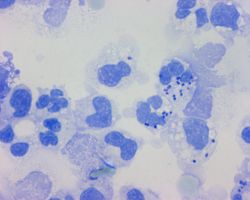 Рис.1. Микропрепарат из осадка спинномозговой жидкости, окрашенный метиленовой синькой1.2. Учтите и оцените результаты латекс-агглютинации со СМЖ и сыворотками: Streptococcus pneumoniaе Haemophilus influenzaе тип bNeisseria meningitides тип АNeisseria meningitidis тип BNeisseria meningitidis тип Сконтроль антигена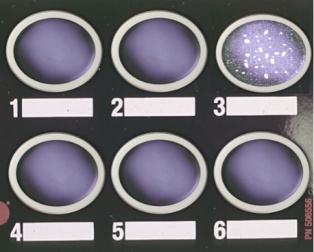 Рис.2. Результат латекс-агглютинации со спинномозговой жидкостью того же обследуемого и различными сыворотками.2. Проведите бактериологическое исследование носоглоточного отделяемого с целью установления менингококкового носительства.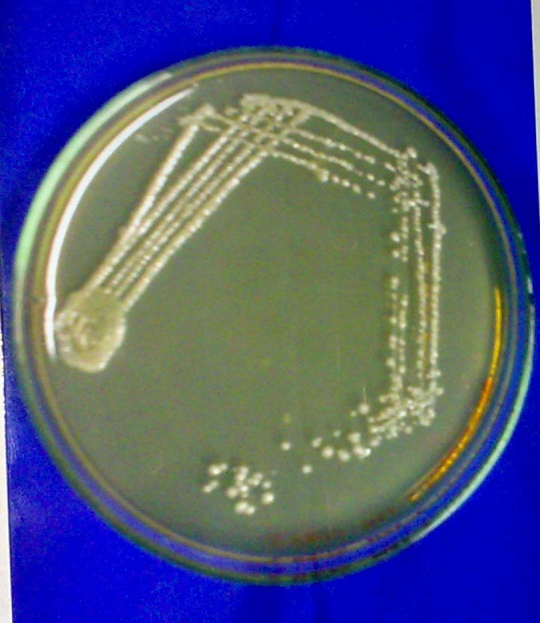 Рис.1. Результат посева слизи с задней стенки глотки на сывороточный агар с ристомицином→→→→→           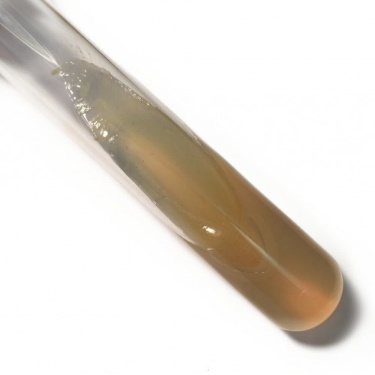 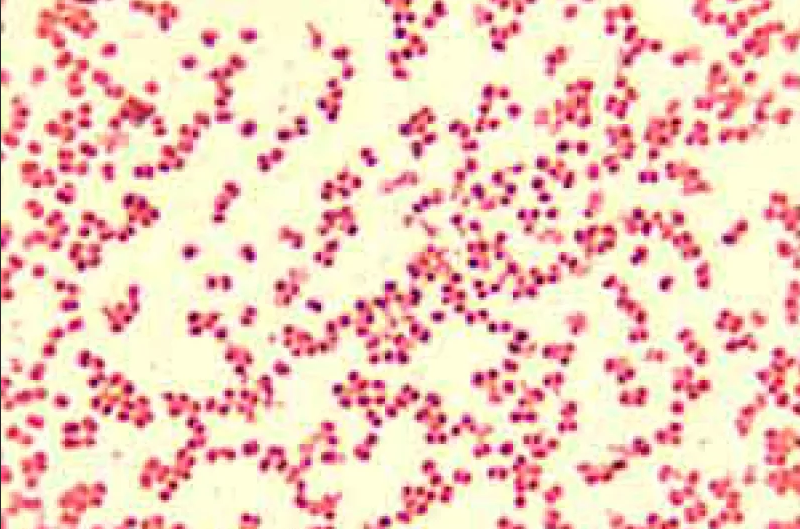 Рост культуры наскошенном сывороточном агаре                 Рис. 2. Микропрепарат из агаровой                                                                                        культуры, окраска по Грамуа 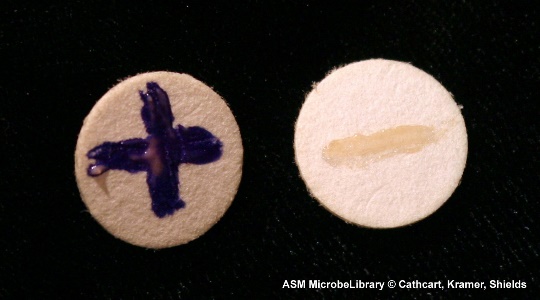 б 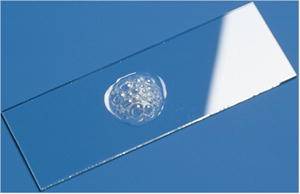 Рис. 3. Результаты тестов: а – на оксидазу, б – на каталазу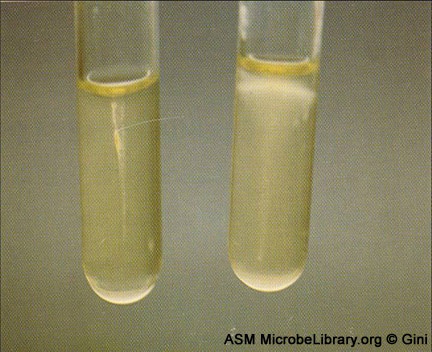 Рис.4. Рост на сывороточном агаре в левой пробирке при 22C отсутствует; в правой пробирке при 37C – присутствует.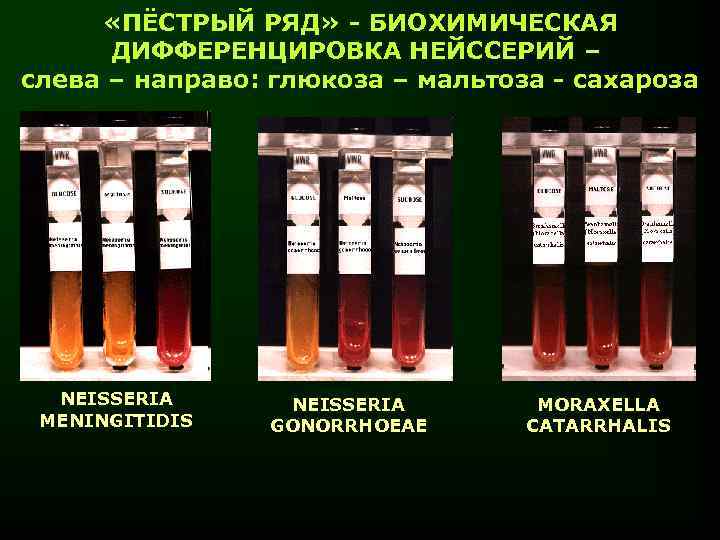 Рис5. Укороченный «пёстрый ряд» для видовой идентификации бактерий р. NeisseriaДля окончательной видовой идентификации и дифференциации от непатогенных нейссерий, постоянно обитающих в верхних дыхательных путях используйте комплекс свойств (таблица 1).Таблица 1.Дифференцированные свойства некоторых видов рода NeisseriaОбозначения: «+» – 90% и более штаммов положительные;		 «-» – 90% и более штаммов отрицательные;		 d – 11-89% штаммов положительные.3. Промикроскопируйте окрашенный по Граму препарат из уретрального гноя больного с подозрением на острую гонорею. Дайте обоснованное заключение.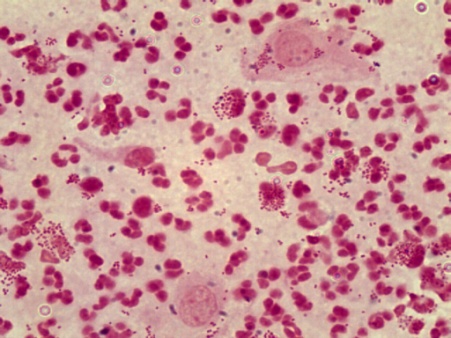 Рис. 1. Микропрепарат из уретрального гноя больного с подозрением на острую гонорею, окрашенный по ГрамуПо результатам 2 и 3 практических исследований заполните бланк-направление и бланк-ответ из бактериологической лаборатории без антибиограммы. НАПРАВЛЕНИЕ №______на микробиологическое исследование Приложение №2 				   Медицинская документацияФорма № 204/уУтв. МЗ СССР 04.10.80 № 1030«_____»____________________2020 г.			____________час.__________мин.	дата и время взятия материалаВ ______________________________________________________лабораториюВид исследования ___________________________________________________Ф. И. О. ____________________________________________Возраст__________________Отделение _____________________________________________________	Диагноз, дата заболевания___________________________________________________Показания к обследованию: больной, переболевший, реконвалесцент, бактерионоситель, контактный, профобследование (нужное подчеркнуть)Материал: кровь, мокрота, кал, дуоденальное содержимое, пунктат, спинномозговая жидкость, раневое отделяемое, гной, выпот, секционный материал, мазок (подчеркнуть, вписать) ____________Должность, фамилия, подпись лица, направляющего материал_______________________ Медицинская документацияФорма № 239/уУтв. МЗ СССР 04.10.80 № 1030РЕЗУЛЬТАТ МИКРОБИОЛОГИЧЕСКОГО ИССЛЕДОВАНИЯ №______«_____»____________________2020 г.				 дата  взятия биоматериалаФ. И. О. ____________________________________________Возраст_____________Отделение ________________________________________________________При исследовании ___________________________________________________________					указать материал и результатАНТИБИОГРАММАРистомицин			1  2  3			Канамицин  			1  2  3Гентамицин  			1  2  3			Бензилпенициллин  		1  2  3Доксициклин  		1  2  3			Ампициллин 			1  2  3Эритромицин  		1  2  3			Карбенициллин  		1  2  3Линкомицин  		1  2  3			Ципрофлоксацин 		1  2  3Левомицетин  		1  2  3			Оксациллин  			1  2  3Условные обозначения: 1 - культура устойчива;  2 - умеренно устойчива;  3 – чувствительна«_____»____________________2020 г.	                       Подпись_____________		      	       дата выдачи результата№ ппСвойстваN.meningitidisN.gonorrhoeaeN.subflavaN.mucosaN.siccaОксидаза+++++Каталаза+++++Пигмент--+ddРост при t-22C--+++Потребность для роста в крови или сыворотке++---Образование кислоты при расщеплении:глюкозылактозымальтозысахарозыфруктозы+-+--+----+-+dd+-++++-+++